Технологическая карта урока.Учитель: Нагорных А. С.Тема урока: «Пластилинография»  (Работа с пластилином).Цели:  познакомить учащихся с технологией изготовления поделок из пластилина – пластилинографией;совершенствовать навыки работы с пластилином; развивать мелкую моторику рук; воспитывать терпение, аккуратность.Универсальные учебные действия:личностные: развитие готовности к сотрудничеству;познавательные: умение организовать своё рабочее место, умение анализировать предлагаемые задания, понимать поставленную цель;коммуникативные: умение вступать в диалог, умение сотрудничать;регулятивные: умение планировать предстоящую деятельность в соответствии с её целями.Оборудование для учителя:  мультимедийная презентация, ножницы, клей,  готовое изделие («Бабочка»), картинки с изображением бабочки, картон, пластилин.Оборудование для учащихся: картон (белый, цветной), ножницы, клей,  картинки с изображением бабочки, салфетки, пластилин и всё необходимое для работы с ним. Формы работы: фронтальная, индивидуальная, в малых группах.ЭтапЦельДеятельность учителяДеятельность учащихсяДеятельность учащихсяЭтапЦельДеятельность учителяДеятельность учениковФормируемые УУДОрганизационный этап.Создание условий для осознанной работы учащихся на уроке. Приветствие.Здравствуйте ребята! Приветствие учениковКоммуникативные: Взаимодействуют с учителем во время приветствия;Регулятивные: Принимать и сохранять учебную цель и задачу.Актуализация знанийАктуализация  знаний учащихся о  пластилине. Загадка:Туго гнётся,Трудно мнётся.Он лепиться не даётся.Что же это? (пластилин)- Сегодня на уроке мы продолжим работу с пластилином. Скажите ребята, что можно сделать из пластилина?- Какие вы молодцы! Но сегодня мы познакомимся с новым видом работы с пластилином. Как вы думаете, можно ли из пластилина создать объемную картину? И как это сделать?Предположения детей.Учащиеся перечисляют, поясняя свои ответыВысказывают свою точку зренияКоммуникативные: Слушать собеседника;Строить понятные для собеседника высказывания;Познавательные: Выделять существенную информацию;Регулятивные: Дополнять, уточнять высказанные мнения по существу поставленного задания.Учебно-познавательная деятельность.Мотивация учащихся на изучение темы «пластилинография» совершенствовать навыки работы с пластилиномРассказ учителя сопровождается  демонстрацией поделок, выполненных в технике пластилинографии (слайд 3-4).- И так, пластилинография – это техника работы с пластилином. Создание объемных изображений на бумажной, картонной или другой основе.Существуют разные приёмы работы в технике пластилинографии:  раскатывать «веревочки» и «шарики»;   сплющивать «лепешки»;     вытягивать пластилин; слеплять детали друг с другом.Как вы думаете, какая у нас тема урока?Учитель фиксирует тему на доске  пластилинография.Учащиеся слушают учителя, рассматривают поделки в технике - пластилинографияПеречисляют ответы, поясняя ихКоммуникативные: Слушать собеседника;Познавательные: Выдвигают предположения о предполагаемой теме урока;Слушают учителя;Регулятивные: Принимать и сохранять учебную цель и задачу;Дополнять, уточнять высказанные мнения по существу поставленного задания.Выполнение работы.Формирование  у учеников умения работать с пластилином.- Мы будем выполнять картину с помощью приема раскатывания «шариков» и «веревочек» (слайд 5).1). Проверка готовности к уроку.- Ребята, назовите материалы, нужные нам для работы на уроке. - Проверим, всё ли готово у нас к уроку? Картон, картинки с изображением бабочки, пластилин. Теперь посмотрите, удобно ли вы разместили их на парте? Не столкнёте ли вы локтем что-либо с парты? Не мешают ли Вам инструменты? Правильно ли Вы организовали своё рабочее место? Если всё в порядке – продолжаем урок.Учитель наглядно демонстрирует план выполнения работы, комментируя его (слайд 5-9). Берем картинку с изображением бабочки, смазываем клеем и приклеиваем на картон (в центр);Раскатываем «веревочки» (как можно тоньше) - это будет контур нашей бабочки; Приклеиваем «веревочки» по контуру бабочки (можно использовать клей, для лучшего сцепления с бумагой)Раскатываем «шарики», заполняем ими пустые места; Украшаем (по желанию)(слайд 6-10)2) Выполнение работы в парах или индивидуально.(слайд 11)3) ФизкультминуткаРаз, два, три, четыре, пять.Все мы делаем зарядку,Надо нам присесть и встать.Руки развести пошире,Раз, два, три, четыре, пять.Наклониться _ три, четыре,А потом присесть и встать.Учащиеся называют материалы.Проверяют свою готовность.Учащиеся восстанавливают последовательность выполнения работыИзготавливают поделку «Бабочка» с опорой на план последовательности, выведенный на доску.Выполняют физминуткуРегулятивные:Уметь слушать в соответствии с целевой установкой;Дополнять, уточнять высказанные мнения по существу поставленного задания;Познавательные: Отвечать на вопросы учителя;Коммуникативные: Взаимодействуют с учителем, одноклассниками осуществляемой деятельности во фронтальном режиме. индивидуальная, в малых группах Оценка результатов деятельностиформирование у школьников самооценку.Демонстрация изделий.(Организация выставки работ учащихся, с комментированием своих работ).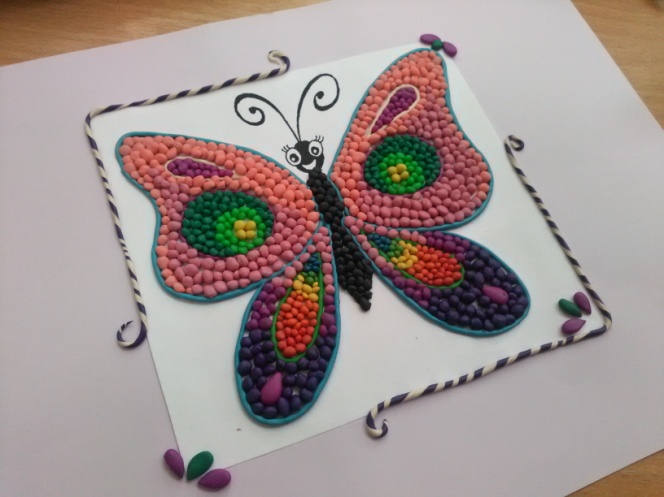 Рефлексия.- Сегодня на уроке я …- С помощью условных значков оцените свои успехи.- Если вы довольны своей работой, то возьмите зелёную бабочку.- Если не совсем довольны, то возьмите жёлтую бабочку.- Если совсем недовольны, то возьмите красную бабочку.- А от меня вам подарок – мультфильм «Лунтик. Бабочки бывают разными». Уборка рабочих мест. Следить, чтобы каждый выражал своё мнение и смог дать информацию о своей работе. Дают словесную оценку.Смотрят мультфильмУбирают рабочие местаРегулятивные:    Осуществлять взаимоконтроль;Коммуникативные: Рефлексия своих действий; Умение формулировать собственное мнение и позицию;Познавательные: Осознанно и произвольно строить речевое высказывание в устной форме.